ΛΑΜΙΩΤΙΚΟ ΚΑΡΝΑΒΑΛΙ… τοπικές παραδοσιακές γιορτές Αναλυτικό πρόγραμμα των καρναβαλικών εκδηλώσεων που θα πραγματοποιηθούν στο Δήμο Λαμιέων Κυριακή 8 Φεβρουαρίου 2015«Πάρτι μασκέ γυναικών»Στην ταβέρνα Ρεντίφης,  Ώρα: 20.00Διοργανωτής:  Πολιτιστικός Σύλλογος Καλυβίων Τρίτη 10 Φεβρουαρίου 2015«Η ιστορία του Αρλεκίνου»Κατασκευή αποκριάτικης μάσκας και καπέλου. Δραματοποίηση της ιστορίας του Αρλεκίνου με τη συμμετοχή παιδιών.Χώρος: Στο Δημαρχείο    Ώρα: 17.00-20.00Διοργανωτής:  Κέντρο Δημιουργικής Απασχόλησης Παιδιών Δήμου Λαμιέων (ΚΔΑΠ)Πέμπτη 12 Φεβρουαρίου 2015«Τσικνίσματα στην Αμφιθέα»Αναβίωση του εθίμου της Τσικνοπέμπτης στα γραφεία του συλλόγου με φαγητό, κρασί και χορό.Διοργανωτής: Πολιτιστικός Σύλλογος Αμφιθέας  Ώρα: 20.00Παρασκευή 13 Φεβρουαρίου 2015«Τ Ε Λ Ε Τ Η   Ε Ν Α Ρ Ξ ΗΣ»Βόλτα στην πόλη της Δημοτικής Φιλαρμονικής Λαμίας και των καρναβαλικών ομάδων.Συναυλία του Αυγέρη Τσιρώνη, των «Method of three» και του Rock συνόλου του Μουσικού Σχολείου Λαμίας.Δημοτικό Θέατρο Λαμίας    Ώρα: 20.30Σάββατο 14 Φεβρουαρίου 2015«Διαδραστικές και ψυχαγωγικές δράσεις από το Δημόσιο ΙΕΚ Λαμίας Προσχολικής Αγωγής»Αποκριάτικη εκδήλωση από το ΙΕΚ με κατασκευή μάσκας, με αποκριάτικα χτενίσματα, με μουσικές ιστορίες και παιχνίδια!!!  Ένα υπέροχο απόγευμα σας περιμένει!!!Χώρος: Αίθουσα Εκδηλώσεων 12ου Δημοτικού Σχολείου (Συγκρότημα Ανθέων)  Ώρα: 17.30«Παιδικό Αποκριάτικο Πάρτι»Μια εκδήλωση για τους μικρούς μας φίλους.. και όχι μόνο!!!Χώρος: Κτήμα Πασιάκου   Είσοδος : Ελεύθερη  Ώρα: 17.30Διοργανωτής: Πολιτιστικός Σύλλογος Ροδίτσας«Dancing in the stadium»Μια χορευτική βραδιά που παρουσιάζουν τα group με χορογραφίες εμπνευσμένες με κέφι και  ζωντάνια!!!!Χώρος: (Κλειστό Γυμναστήριο Ανθέων)  Ώρα: 20.00Κυριακή 15 Φεβρουαρίου 2015Παιχνίδι Κρυμμένου Θησαυρού α’ φάσηΠλατεία Πάρκου 10: 00Κατασκευή χαρταετού Κλειστό Γυμναστήριο 4ου Γυμνασίου  ώρα 18:00Διοργανωτής: Πολιτιστικός  σύλλογος Αμφιθέας«Άναμμα φωτιάς»Αναβιώνουμε το έθιμο με γαϊτανάκι, παραδοσιακούς χορούς, κρασί και γλέντι!Πλατεία Καλυβίων  Ώρα: 19.30Διοργανωτής:  Πολιτιστικός Σύλλογος Καλυβίων Τρίτη  17  Φεβρουαρίου 2015«Κατασκευή  Παραδοσιακού  Χαρταετού»Κατασκευή Χαρταετού από τον έναν και μοναδικό στο είδος του, κ. Γιώργο Κουρελιά. Οι μικροί μας φίλοι θα προσπαθήσουν να τον μιμηθούν φτιάχνοντας το δικό τους χαρταετό. Χώρος: Δημαρχείο   Ώρα: 17.00 – 20.00Διοργανωτής :  Κέντρο  Δημιουργικής  Απασχόλησης  Παιδιών Δήμου  Λαμιέων (ΚΔΑΠ)Τετάρτη  18  Φεβρουαρίου 2015«Μια Παράσταση για Μικρούς και Μεγάλους»Έλα  να ξεφαντώσουμε, να παίξουμε και να υποδεχτούμε την Αποκριά!!!Χώρος: Αίθουσα Εκδηλώσεων 12ου Δημοτικού Σχολείου (Συγκρότημα Ανθέων)  Ώρα: 19.00- 22.00Διοργανωτής:  Πολιτιστικός  Σύλλογος  Σταυρού.Πέμπτη  19  Φεβρουαρίου 2015«Με κέφι, αλήθειες και ψευτιές έρχονται οι Αποκριές»Ελάτε στη Δημόσια Βιβλιοθήκη Λαμίας! Με χαρά σας περιμένουμε, μύθους να διαβάσουμε, για Θεούς και ζώα. και να μεταμορφωθούμε, την Αποκριά να υποδεχτούμε! Μαθαίνουμε για τις μεταμορφώσεις Θεών και Ηρώων και επινοούμε την δική μας μεταμόρφωση. Χώρος : Αίθουσα Αινιάνων  6-8   Ώρα: 18.00Διοργανωτής: Δημόσια Βιβλιοθήκη Λαμίας «Σοκολατομπερδέματα»Θεατρικό Παιχνίδι με την εμψυχώτρια – παιδαγωγό  Κα. Νικοπούλου Δήμητρα: ζαχαροπλαστική, ομαδικά παιχνίδια με την Αποκριάτικη πινιάτα.Χώρος: Δημαρχείο   Ώρα: 17.00 – 20.00Διοργανωτής:  Κέντρο  Δημιουργικής  Απασχόλησης Παιδιών Δήμου Λαμιέων (ΚΔΑΠ)«Συναυλία Δημοτικής Φιλαρμονικής Λαμίας»Μουσικά ακούσματα  από τη Δημοτική Φιλαρμονική Λαμίας, μάς ταξιδεύουν σε αποκριάτικους ρυθμούς.Χώρος: Πλατεία Ελευθερίας    Ώρα: 20.00Διοργανωτής:  Δημοτική Φιλαρμονική ΛαμίαςΠαρασκευή  20  Φεβρουαρίου 2015 «Αποκριάτικα  Κάλαντα»Το παραδοσιακό σύνολο του Μουσικού Σχολείου Λαμίας θα μας ταξιδέψει με τις αποκριάτικες μελωδίες του!Χώρος: Πλατεία  Πάρκου       Πρωινές ώρες  Διοργανωτής:  Μουσικό  Σχολείο  Λαμίας«Time for party. Time for pyjama party»Νυχτερινή εξόρμηση με τις όμορφες πυτζάμες μας! Χορός; Ναι! Ξεφάντωμα; Ναι! Όταν η πόλη δεν κοιμάται!Χώρος: Look up (τουριστικό περίπτερο Αγίου Λουκά).  Ώρα 20.30.Σάββατο  21  Φεβρουαρίου 2015 «Ένα κόκκινο τριαντάφυλλο στην καρδιά σου – Πιερότο Πιερότο»Διαδραστική παράσταση με θεατρικό παιχνίδι για παιδιά νηπιαγωγείου και δημοτικού από το θεατρικό εργαστήρι του ΔΗ.ΠΕ.ΘΕ Ρούμελης.Χώρος: Β’ Σκηνή ΕΠΑΛ              Ώρα: 10.00Πληροφορίες: Γραφεία ΔΗ.ΠΕ.Θ Ε Ρούμελης«Οδός Αγαλμάτων»Πρωτότυποι αυτοσχεδιασμοί και παντομίμες! Ζήσε την εμπειρία στο  ‘’Θέατρο Δρόμου’’. Να είσαι εκεί!!Χώρος: Ρήγα Φεραίου               Ώρα: 11.00«Παιχνίδι Κρυμμένου Θησαυρού β’ Φάση»Η εξιχνίαση του μυστηρίου !! Πόσο καλά είναι κρυμμένος ο θησαυρός ; Σε ποιες εποχές μας ταξιδεύει; Σε περιμένουμε να τον ανακαλύψουμε!Χώρος: Πλατεία Πάρκου           Ώρα: 12.00«Παιχνίδια στην πλατεία»Διαγωνισμός χάμπουργκερ – Διαγωνισμός βάφλας και άλλα….Χώρος: Πλατεία Πάρκου           Ώρα: 12.30Διοργανωτής: Κατάστημα  FRESCO. «Άναμμα φωτιάς»Μουσική, χορός, τραγούδι και μεζέδες … Ελάτε να διασκεδάσουμε!!Χώρος: Πλατεία Εργατικών Κατοικιών - Γαλανέικα          Ώρα:  20.00Διοργανωτής: Εκπολιτιστικός Σύλλογος Εργατικών Κατοικιών – Γαλανέικα.« Always… Dancing in the Dark!! »Όταν τα φώτα της πόλης σβήνουν, η μαγεία έρχεται. Με ανεξάντλητη φαντασία οι αυτοφωτιζόμενες ομάδες δίνουν άλλο τόνο και ρυθμό στην πόλη. Η «νυχτερινή πλοήγηση» μάς μεταφέρει σε έναν κόσμο αλλιώτικο, μαγικό! Διαδρομή: Δημοτικό Θέατρο- Πλατεία Ελευθερίας- Ρήγα Φεραίου- Πλατεία Πάρκου.  Ώρα: 21.00Κυριακή  22  Φεβρουαρίου 2015 Η Φιλαρμονική του Δήμου Λαμιέων συμμετέχει στο Καρναβάλι προετοιμάζοντας τη διάθεσή μας.ΚΑΡΝΑΒΑΛΙ ΤΩΝ ΜΙΚΡΩΝ «ΓΛΥΚΑ ΟΝΕΙΡΑ».Για πρώτη φορά η παρέλαση ξεκινά με τους μικρούς καρναβαλιστές ντυμένους ζαχαρωτά και σε συνδυασμό με τους Ποδηλάτες Λαμίας δημιουργούν κλίμα κεφιού και χαράς.Διαδρομή: Ξενοδοχείο Δέλτα – ΕΛΤΑ – Καποδιστρίου – Δικαστήρια – Πλατεία Πάρκου - ΕξέδραΏρα:  13.00.«Μ Ε Γ Α Λ Η  Π Α Ρ Ε Λ Α Σ Η  των γκρουπ»Ελάτε όλοι να διασκεδάσουμε !!! Η αποκορύφωση των καρναβαλικών δρώμενων στην πόλη μας !!!Διαδρομή: Ξενοδοχείο Δέλτα – ΕΛΤΑ – Καποδιστρίου – Δικαστήρια – Πλατεία Πάρκου – Εξέδρα.Ώρα :  13.30.«Άναμμα φωτιάς»Αναβίωση του εθίμου με φαγητό, μουσική και χορό!!!Χώρος: Αμούρι            Ώρα:  19.00.Διοργανωτής:  Πολιτιστικός  Σύλλογος  Αμουρίου«Άναμμα φωτιάς»Αναβίωση του εθίμου με φαγητό ,  μουσική και χορό!!!Χώρος: Δίβρη           Ώρα:  19.00.Διοργανωτής:  Πολιτιστικός  Σύλλογος  Διβριωτών.« BURLESQUE»Παράσταση από Ερασιτεχνική Θεατρική Ομάδα Χώρος: Δημοτικό Θέατρο Λαμίας         Ώρα:  20.30.  Καθαρά Δευτέρα 23 Φεβρουαρίου 2015 «Νεομαγνησιώτικος Γάμος  »Χώρος: Νέα Μαγνησία         Ώρα:  11.00Διοργανωτής:  Πολιτιστικός Σύλλογος Μικρασιατών Μαγνησίας.«Κούλουμα»Χώρος: Νέα Μαγνησία         Ώρα:  13.00Διοργανωτής:  Πολιτιστικός  Σύλλογος  Μικρασιατών  Μαγνησίας(Σε περίπτωση βροχής, η εκδήλωση θα πραγματοποιηθεί στο Πολιτιστικό Κέντρο Δήμου Λαμιέων).«Κούλουμα»Χώρος: Εκκλησάκι Προφήτη Ηλία, θέση Νεραιδόραχη         Ώρα :  11.00Διοργανωτής:  Πολιτιστικός  Σύλλογος  Παλαιοχωρίου.«Κούλουμα στην Υπάτη »Χώρος: Πλατεία  Αινιάνων  Υπάτης     Ώρα :  11.00Διοργανωτής:  Τοπική Κοινότητα Υπάτης και Επιμορφωτικός – Εκπολιτιστικός  Σύλλογος  Υπαταίων  «Αινιάνες»(Σε περίπτωση βροχής, η εκδήλωση θα πραγματοποιηθεί στην αίθουσα εκδηλώσεων του  Γυμνασίου. Φασολάδα, λαγάνα, κρασί, μουσική, χορός).«Κούλουμα»Χώρος:  Στίρφακα     Ώρα:  10.00Διοργανωτής:  Εξωραϊστικός  Εκπολιτιστικός  Σύλλογος  Στίρφακας « Άγιος  Γεώργιος».«Κούλουμα»Χώρος:  Φραντζή       Ώρα :  10:00Διοργανωτής:  Εξωραϊστικός  Εκπολιτιστικός  Σύλλογος  Φραντζή «Άγιος  Γεώργιος».«Κούλουμα»Χώρος:  Παύλιανη       Ώρα:  10:00Διοργανωτής:  Μορφωτικός  και  Πολιτιστικός   Σύλλογος  Παυλιανιτών. « Κούλουμα»Χώρος:  Σταυρός      Ώρα:  10:00Διοργανωτής:  Μορφωτικός  και  Πολιτιστικός   Σύλλογος  Σταυρού.«Κούλουμα»Χώρος:  Άγιοι Θεόδωροι   Ώρα:  10:00Διοργανωτής:  οι κάτοικοι των Αγίων Θεοδώρων.	«Κούλουμα» Χώρος: Λιανοκλάδι   Ώρα: 10.00Διοργανωτής:  Ο Πολιτιστικός Επιμορφωτικός Σύλλογος Λιανοκλαδίου.                                                                                                                              Από το Γραφείο Τύπου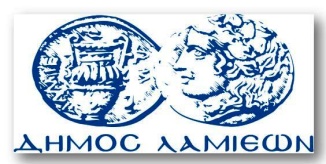         ΠΡΟΣ: ΜΜΕ                                                            ΔΗΜΟΣ ΛΑΜΙΕΩΝ                                                                     Γραφείου Τύπου                                                               & Επικοινωνίας                                                       Λαμία, 13/2/2015